Colegio Emilia Riquelme.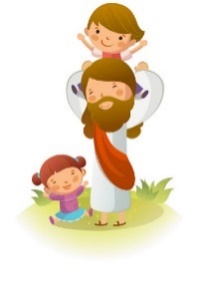 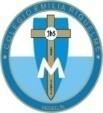 Taller de Tecnología e informática.Grado: PRIMERONuestra clase en el horario normal son los martes de 12:00 a 1:00 pm. Correo: pbustamante@campus.com.co  (por favor en el asunto del correo escribir nombre apellido y grado. Gracias)(Los correos por si se presentan inquietudes).Fecha 16 DE JUNIO de 2020Desarrollo de bimestrales de mayor intensidad.Durante esta semana son los bimestrales de mayor intensidad, los cuales se desarrollarán a partir de la 10:00 am a 1:00 pm, para primaria, teniendo en cuenta flexibilidad en situaciones presentadas por los padres de familia o acudientes, por tal motivo el día martes no habrá conexión por zoom con el área de tecnología, ya que soy la directora de grupo del grado quinto y debo estar con ellas en el desarrollo del bimestral. muchas gracias.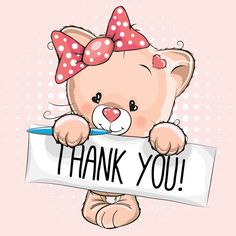 